Menüplan Zu jedem Menü gibt es ein Nachtisch, wie Frisches Obst , Joghurt , Pudding je nach Jahreszeit.                                     Änderungen vorbehalten! Eigenproduktion    	     Rindfleisch          	 Schweinefleisch       	 Fisch      	 Geflügel   	 Vegetarisch 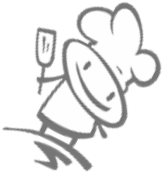 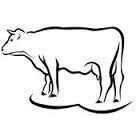 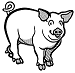 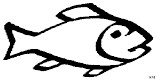 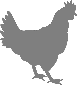 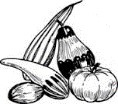      Datum MontagDienstagMittwochDonnerstagFreitag    KW – 03921.09.202022.09.202023.09.202024.09.202025.09.2020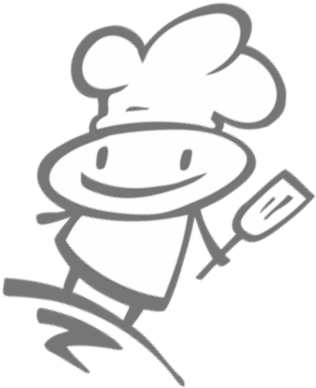 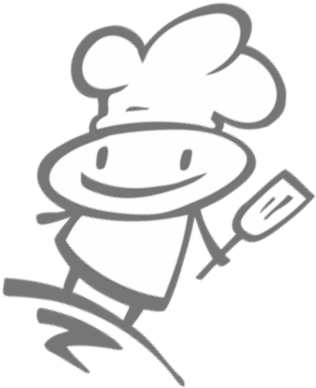 Beilagen Salat 0,50 €  Menü-1   3,50 €     F Spaghetti BologneseZusatzstoffe: 1,3,7Hähnchenschnekel mit Reis  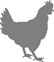 Zusatzstoffe:1,3SALAT-BARGroßer Salat-Teller  nach Wunsch  Chefsalat3,9,a,f,h Thunfischsalat4,3 oder Türkischer Bauern- salat9,a,f  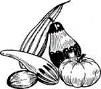 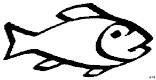 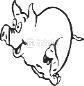 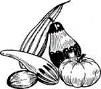 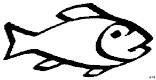 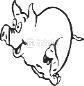 Currywurst mit PommesZusatzstoffe: 1,7GemüseauflaufZusatzstoffe: 1,3,7Beilagen Salat 0,50 € Menü-2  3,50 €       V Spaghetti mit Tomatensoße,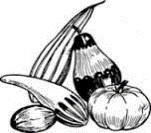 Zusatzstoffe: 1,3,7           Reis mit GemüseZusatzstoffe: 1,3SALAT-BARGroßer Salat-Teller  nach Wunsch  Chefsalat3,9,a,f,h Thunfischsalat4,3 oder Türkischer Bauern- salat9,a,f  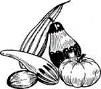 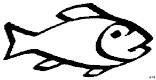 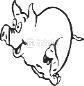 Pommes	 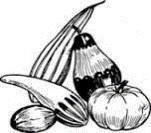 Zusatzstoffe: 1,7Gemüseauflauf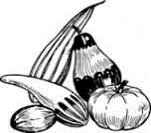 Zusatzstoffe:1,3,7